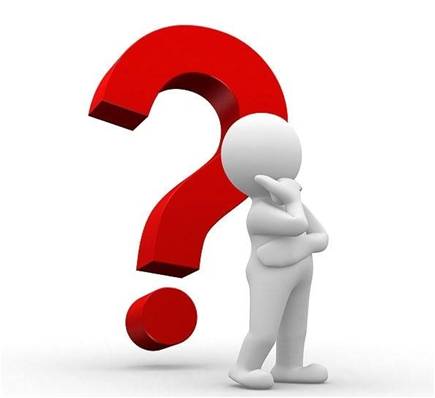 Тестиз образотворчого мистецтвадля 5 класуза новим Державним стандартомПідготувала вчитель образотворчого мистецтваТітова Ольга Петрівназакладу «Загальноосвітня школа І – ІІІ ступенів №20 ВМР»Тести для 5 класуІ четвертьТема: Що таке мистецтво. ГрафікаІ варіант1. Вкажіть види «Образотворчого мистецтва» а) поезія, проза, музика; б) живопис, архітектура, скульптура, графіка, декоративно-ужиткове мистецтво; в) література, кіно, театр. 2. Художній образ – це а) не просто відтворення побаченого, почутого, це створення ще однієї дійсності за допомогою звуків і слів, ліній і кольору, об’ємів і форм в музиці, літературі, живопису, скульптурі, архітектурі; б) форма відтворення митцем реальних об'єктів на площині без відображення власних думок, почуттів, поглядів; в) форма відображення дійсності на площині у тому вигляді, в якому вона існує у природі. 3. Засобами виразності графіки є а) об'єм, матеріальність; б) фактура, текстура, колір; в) лінія, штрих, пляма, крапка. 4. До графічних матеріалів ми відносимо такі а) олійні фарби, темперу, акрилові фарби; б) кольорові олівці, пастель, воскові крейди, туш, фломастери; в) глину, пластилін, пластику. 5. Розмірність, чергування або порівняння елементів композиції в певній послідовності називається а) ритмом; б) тоном; в) фактурністю. 6.Частина предмета, найбільше наближена до джерела світла а) рефлекс; б) світло; в) блік. 7. Графіка – це а) жанр образотворчого мистецтва; б) вид образотворчого мистецтва; в) техніка образотворчого мистецтва; 8. Види графіки в залежності від призначення а) станкова, декоративна, промислова, комп’ютерна; б) живописна, скульптурна; в) геометрична, рослинна. 9. Композиція – це а) спосіб зображення сюжету фарбами; б) побудова художнього твору та взаємозв’язок складових елементів художнього твору; в) сприйняття органами зору та зображення предметів. 10. Головні композиційні прийоми а) лінія, штрих, пляма, крапка ; б) ритм, симетрія,асиметрія, статика, динаміка, рівновага частин композиції,виділення сюжетно- композиційного центру; в) система співвідношень кольорових тонів. 11.Замальовки – це а) малюнок з натури; б) спостереження за природою; в) вивчення законів мистецтва. 12. Силует – це а) кольоровий малюнок; б) площинне однотонне зображення будь-якого об’єкта, походить від прізвища колишнього міністра фінансів Франції; в) лінійний малюнок. Тести для 5 класуІ четвертьТема: Що таке мистецтво. ГрафікаІІ варіант1.Види образотворчого мистецтва а) живопис, графіка, художня фотографія, скульптура; б) музика, театр, телебачення; в) ілюстрація, монотипія, офорт. 2. Матеріали, які використовуються у графіці а) кольоровий папір, клей, палітра; б) пластилін, глина, бронза; в) кольорові олівці, вугіль, пастель; 3. Види графіки а) монументальна, орнаментальна, театральна; б) рисунок, друкована графіка; в) декоративно-прикладна, живописна, кольорова. 4. Монотипія-це а) вид графіки; б) матеріал, який використовується у графіці; в) графічна техніка. 5. Види рисунку а) лінійний, силуетний, тональний; б) скульптурний, лінійний, фотографічний; в) силуетний, рельєфний, контурний; 6. Німецький художник і графік, один з перших найвідоміших ботанічних ілюстраторів,- це а) Леонардо да Вінчі; б) Сандро Боттічеллі; в) Альбрехт Дюрер. 7. Засоби виразності графіки а) об’єм, матеріальність; б) фактура, колір; в) лінія, штрих, пляма. 8. Співмірність усіх частин зображення чи архітектурної споруди, відповідність однодній і співвідношення із цілим, – це а) пропорція; б) тондо; в) фриз. 9. Вісь симетрії – це а) лінія ,яка проходе на лінії очей; б) уявна лінія, яка поділяє фігуру на дві дзеркально рівні частини; в) хвиляста лінія. 10. За одиницю виміру висоти людини взяли - а) ширину плечей ; б) довжину ніг; в) висоту голови людини. 11. Взаємне розміщення зображень, предметів, дійових осіб на площині, - це а) композиція; б) симетрія; в) фактура. 12. Площинне однотонне зображення будь якого об’єкту, – це а) ритм; б) силует; в) фриз. Тести для 5 класуІІ четвертьТема: ГрафікаІ варіант1 . Градації світлотіні а) світло, тінь, півтінь; б) естамп, рефлекс, гравюра; в) штрих, лінія, крапка. 2. Лінія горизонту у живописі, малюнку - це а) межа між небом та землею; б) уявна горизонтальна площина, яка проходить на рівні очей; в) контурна лінія. 3. Туш – це а) рідина; б) глиняна паличка; в) пластичний матеріал для скульптури. 4. Дальній план на папері можна передати, зобразивши об’єкти а) великими у нижній частині аркуша паперу; б) маленькими у верхній частині аркуша (на лінії горизонту); в) завбільшки такими ж, як на передньому та середньому планах. 5. Зображення, яке пояснює й доповнює літературний текст – це а) монотипія; б) пропорція; в) ілюстрація. 6. Видатний український графік а) Г. Нарбут; б) А. Дюрер; в) І. Шишкін. 7. Основні елементи книжки а) ксилографія, ліногравюра, офорт; б) форзац, титул, фронтиспис; в) рисунок, друкована графіка. 8. Монограма –це а) літера, з якої починалася розповідь; б) накреслення імені в скороченому вигляді; в) античний шрифт. 9. Вітальну листівку можна віднести до а) рисунку; б) ілюстрації ; в) ужиткової графіки. 10. Український художник А. Д. Базилевич- а) відомий живописець; б) відомий майстер декоративно-ужиткового мистецтва; в) відомий графік. 11. Образотворче мистецтво включає а) поезію, прозу; б) живопис, скульптуру, графіку, художню фотографію; в) літературу, кіно, театр. 12. Графіка – це а) вид образотворчого мистецтва; б) жанр образотворчого мистецтва; в) техніка образотворчого мистецтва. Тести для 5 класуІІ четвертьТема: ГрафікаІІ варіант1.Конструкція – це а) осмислення зовнішніх ознак предмета; б) побудова, взаємне розташування частин предмета; в) зображення предмета як креслення. 2. Відношення частин цілого між собою і цим цілим – це а) конструкція; б) симетрія; в) пропорція. 3. Рефлекс – це а) неосвітлена частина предмета; б) віддзеркалення світла від навколишніх об’єктів на тіньовій частині. в) частина поверхні предмета, на яку не потрапляє світло. 4.Наука про зображення просторових об’єктів на площині – це а) перспектива; б) композиція; в) монограма. 5. Симетрія – це а) стан спокою, рівноваги; б) розмірність, пропорційне розміщення частин відносно центру площини(осі, середини) композиції; в) графічний малюнок. 6. Збільшена заголовна літера розділу тексту – це а) монограма; б) буквиця; в) заставка. 7.Зображення, що супроводжує текст літературного твору з метою полегшення для читача візуалізації змісту - це а) форзац; б) заставка; в) ілюстрація. 8. Одним із важливих елементів книги, який дослівно з німецької перекладається як письмо є а) засічки; б) шрифт; в) каліграфія. 9. Умовна лінія, межа між небом та землею називається а) лінією горизонту; б) контурною лінією; в) лінією звя’зку. 10. Плакати, вітальні листівки, візитки, рекламні проспекти, яскраве упакування предметів побуту відносяться до а) тиражної графіки; б) прикладної графіки; в) станкової графіки. 11. Екслібрис – це а) цінний папір; б) книжковий знак, графічний твір малого розміру у вигляді ярличка; в) лицьова сторона медалі. 12.Один із видів діяльності людини, у якому відображається її внутрішній світ і світ, що її оточує називається а) візуальним мистецтвом: б) мистецтвом; в) образотворчим мистецтвом. Тести для 5 класуІІІ четвертьТема: Живопис. Скульптура.І варіант1 . Види живопису а) станковий, книжковий, декоративно-ужитковий; б) монументальний, книжковий, станковий, ; в) монументальний, станковий, театрально-декораційний. 2. Фреска – це а) живопис фарбами по вогкій вапняний поверхні; б) малюнок, який складався із закріплених на поверхні різнокольорових шматочків скла, мармуру, камінців; в) живопис фарбами з воском. 3. Головний засіб виразності в живопису а) лінія, штрих, пляма, крапка; б) колір; в) форма. 4. Ахроматичні кольори а) білий, сірий, чорний; б) жовтий, червоний, синій; в) оранжевий, фіолетовий, зелений. 5. Холодні кольори а) білий, сірий, чорний; б) синій, фіолетовий, зелений; в) білий, синій, фіолетовий. 6. Основні кольори а) фіолетовий, оранжевий, зелений ; б) білий, синій, червоний; в) жовтий, синій, червоний. 7. Локальний колір а) колір, який є власним кольором предмета; б) колір, який можна отримати; в) колір, який допомагає відобразити сум, задумливість. 8. Український художник-живописець а) Базилевич Анатолій Дмитрович; б) Пабло Пікассо; в) Шовкуненко Олексій Олексійович. 9. Похідні кольори а) фіолетовий, оранжевий, зелений ; б) жовтий, синій, червоний; в) білий, сірий, чорний. 10. Лесування - це а) метод роботи гуашшю; б) метод роботи аквареллю; в) скульптурний метод. 11. Горельєф - а) вид рельєфу, де зображення невисоко підіймається над тлом; б) вид рельєфу, де зображення дуже сильно підіймається над тлом; в) вид рельєфу, де зображення заглиблене. 12. Види скульптури а) монументальна, станкова, малих форм; б) монументальна, станкова, театрально-декораційна; в) станкова, книжна, ужиткова. Тести для 5 класуІІІ четвертьТема: Живопис. Скульптура.ІІ варіант1. Що таке живопис? а) жанр образотворчого мистецтва; б) вид образотворчого мистецтва; в) техніка образотворчого мистецтва. 2. Мозаїка – це а) зображення із частинок кольорового скла, скріплених між собою; б) зображення із закріплених на поверхні різнокольорових шматочків скла, мармуру, камінців; в) живопис фарбами по вогкій вапняній поверхні. 3. Колорит – це а) гармонійне поєднання кольорів на полотні; б) насиченість кольору; в) власний колір предмета. 4. Які кольори належать до хроматичної гами? а) кольори веселки; б) бірий, білий, чорний; в) усі відтінки сірого, чорний, білий. 5. Які кольори хроматичної гами належать до контрастних? а) теплі та холодні; б) зелений та червоний, оранжевий та синій, фіолетовий та жовтий; в) синій та фіолетовий, жовтий та оранжевий. 6. Які ознаки хроматичних кольорів? а) світлота, насиченість; б) світлота, тон; в) світлота, кольоровий тон, насиченість. 7. Гризайль – це а) колорит малюнка; б) живопис відтінками одного кольору; в) малювання по вологому. 8. Які кольори називають контрастними? а) що підкреслюють емоційний стан; б) що підкреслюють яскравість один одного; в) основні кольорові промені. 9. Повітряна перспектива – це а) зображення повітря; б) спосіб зображення простору, з урахуванням впливу повітря, яке розділяє глядача з натурою; в) створення художнього образу. 10. Вид образотворчого мистецтва, який художньо відтворює навколишній світ за допомогою об’ємної форми: а) архітектура; б) графіка; в) скульптура. 11. Скульптура буває а) кругла, рельєф; б) квадратна; в) двовимірна. 12. Барельєф - це а) вид рельєфу, де зображення невисоко підіймається над тлом; б) вид рельєфу, де зображення дуже сильно підіймається над тлом; в) вид рельєфу, де зображення заглиблене. Тести для 5 класуIV четвертьТема: Декоративно-ужиткове мистецтвоІ варіант1 . Візерунок, побудований на ритмічному повторенні геометричних елементів або рослинних чи тваринних мотивів і призначений для прикрашання різноманітних предметів – це а) узор; б) орнамент, ; в) контраст. 2. Види орнаментів: а) геометричний, рослинний, тваринний; б) живописний, природний, графічний; в) картинний, рельєфний, ахроматичний. 3. Орнамент, у якому мотив повторюються і по вертикалі, і по горизонталі - це а) сітчастий орнамент; б) лінійний орнамент; в) замкнений орнамент. 4. Вісь симетрії - це а) уявна горизонтальна площина, яка проходить на рівні очей; б) вертикальна лінія; в) уявна лінія, яка поділяє фігуру на дві дзеркально рівні частини . 5. Ритмом в орнаментальній композиції називають а) закономірність розташування кольорів; б) закономірність чергування і повторення мотивів, фігур та інтервалів між ними; в) закономірність розташування світлотіні. 6. Ритм буває а) рівномірний і нерівномірний; б) контрастний і нюансний; в) симетричний і асиметричний. 7. Найпоширеніша техніка декорування великодніх яєць - а) восковий розпис; б) крапанка; в) дряпанка. 8. Вишивання - а) жанр мистецтва; б) вид ужиткового мистецтва; в) техніка виконання графічних робіт. 9. Відома українська художниця, автор картин: «Квіти», «Квіти та овочі» - а) О. Шовкуненко; б) Марія Приймаченко; в) Катерина Білокур. 10. Село Опішне Полтавської області – відомий центр а) гончарства; б) різьблення по дереву; в) килимарства. 11. Елементи петриківського розпису: а) квадрат, ромб, трикутник; б) водорості, риби та інші морські тварини; в) зернятко, пуп’янки, ягідки. 12. Лялькою – маріонеткою у Ляльковому театрі керують а) згори на нитках; б) знизу, тримаючи ляльку над собою; Тести для 5 класуIV четвертьТема: Декоративно-ужиткове мистецтвоІІ варіант1. Що таке декоративно-ужиткове мистецтво? а) пластичне мистецтво; б) мистецтво побуту; в) будівельне мистецтво. 2. Які найважливіші осередки кераміки характерні для України? а) Рівне, Луцьк; б) Опішня, Косів; в) Рогатин, Дубно. 3. Орнамент – це а) візерунок, побудований на ритмічному повторенні геометричних елементів або рослинних чи тваринних мотивів і призначений для прикрашання різноманітних предметів; б) певний вид ремесла; в) вид ужиткового мистецтва. 4. Симетрія – це а) уявна лінія, яка поділяє фігуру на дві дзеркально рівні частини; б) співмірність, відповідність, незмінність, виявлені при повторах, відтвореннях; в) уявна горизонтальна площина, яка проходить на рівні очей. 5. Які з названих видів відносяться до декоративно-ужиткового мистецтва? а) живопис, архітектура; б) графіка, скульптура; в) кераміка, ткацтво, різьба по дереву. 6. Закономірність чергування і повторення мотивів, фігур та інтервалів між ними – це а) симетрія; б) орнамент; в) ритм. 7. Пи санка – це а) яйце, декороване традиційними символами, які намальовані за допомогою воску й барвників на сирому яйці; б) розпис фарбами по вареному яйці; в) розпис фарбами по сирому яйці. 8. Процес узагальнення предмета за формою та кольором на основі добирання найвиразніших його рис,- це а) моделювання; б) стилізація; в) замальовка. 9. Поширений вид декоративно-ужиткового мистецтва, у якому візерунок або будь-яке інше зображення виконують у ручний чи машинний спосіб на тканині,-це а) витинанка; б) писанкарство; в) вишивка. 10.Які українські народні майстри працювали у техніці народного розпису? а) О. Безпалків, Я. Мотика. б) К. Білокур, М. ГІриймаченко. в) Є. Шевченко, М. Міняйло. 11.Петриківський розпис — це: а) унікальний вид розпису на деревині чи папері, походить із козацького села Петриківка (Дніпропетровська обл.).; б) декоративний розпис дерев’яного посуду і меблів, виконаний червоним, зеленим і чорним кольорами на золотому фоні; в) народний промисел художнього розпису металевих таць. 12.Головний художній інструмент у ляльковому театрі, за допомогою якого вистава демонструється глядачеві,-це а) театральна декорація; б) театральна лялька; в) музика.